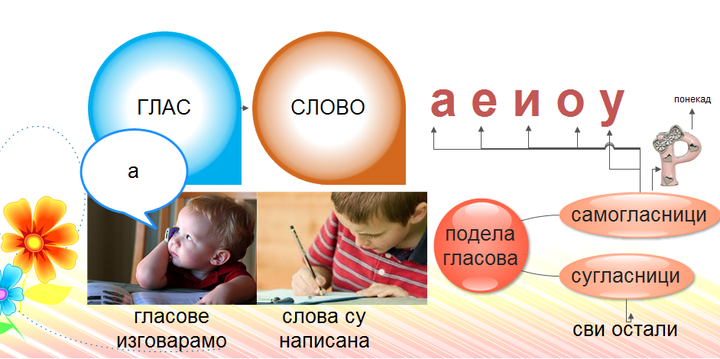 Слог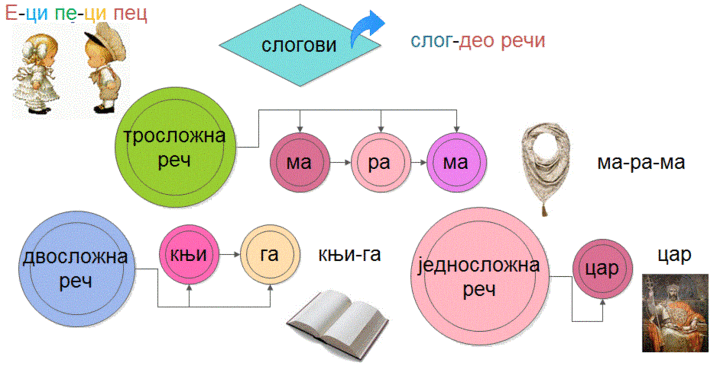 Именице и глаголи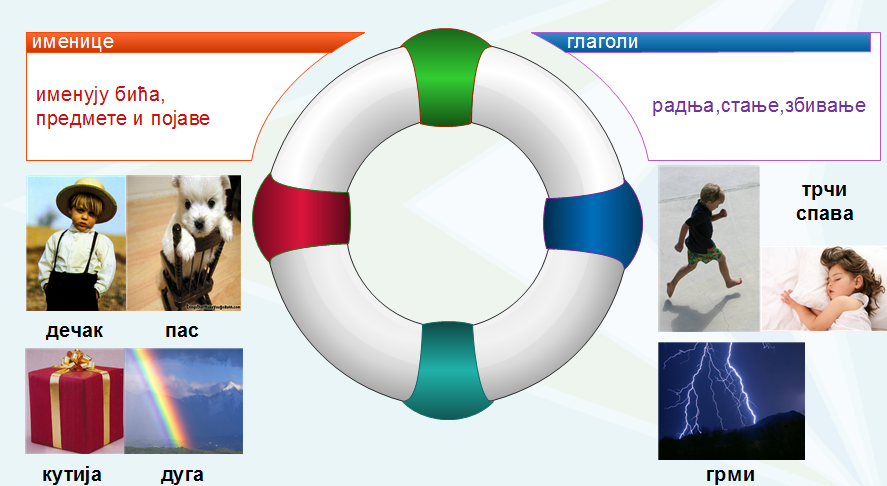 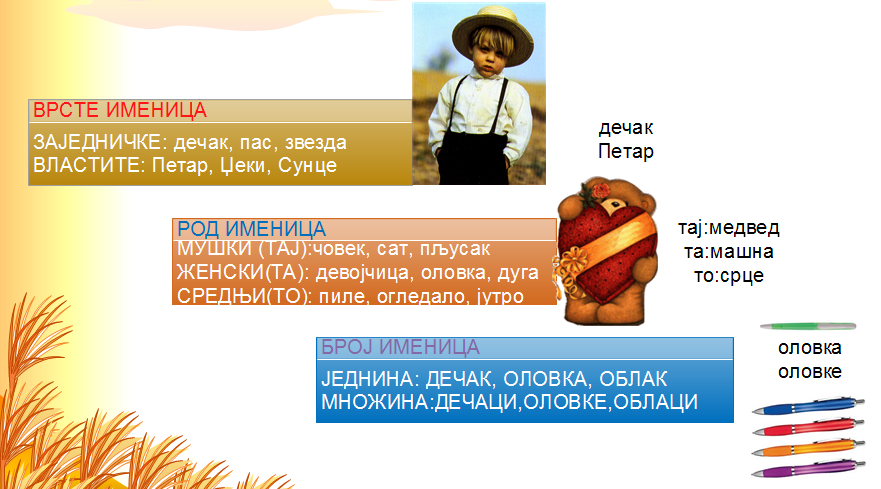 Реченице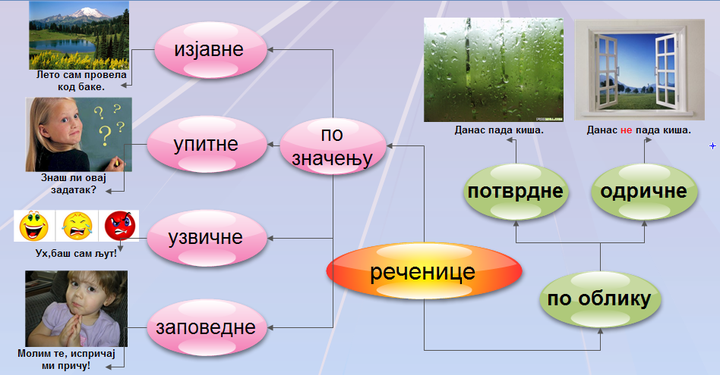 Служба речи у реченици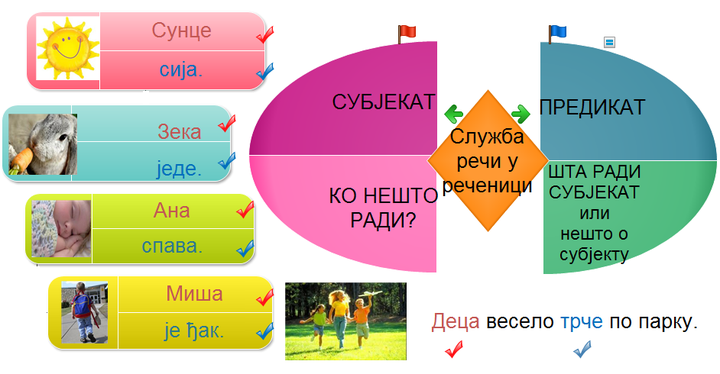 Употреба великог слова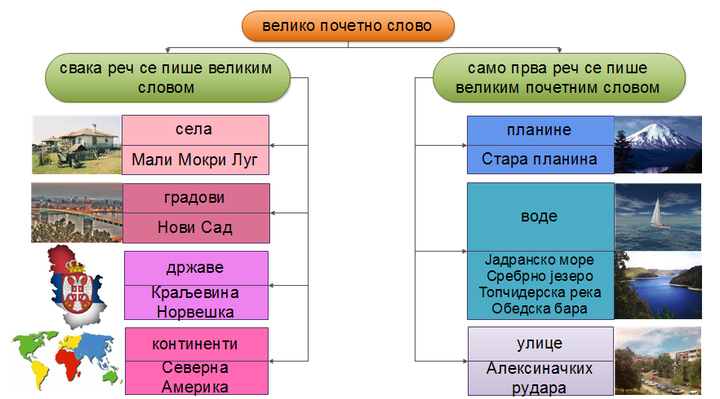 